        Mid-Size Operations Committee Meeting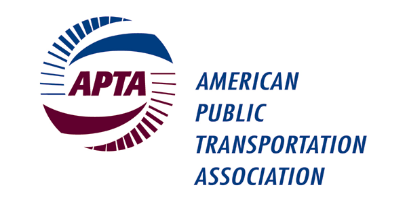 APTA Mobility ConferenceHyatt Regency Columbus2nd Floor Franklin A-B RoomSunday, May 1st, 2022, 1:45 – 3:00 p.m. ESTPlease check the room location onsite as room assignments can change. Please bring your own copy of this meeting agenda as hard copies will not be provided. Thank you.Committee Officers: 	Chair:		Dawn Distler, METRO RTA 			Vice Chair:	Shawn Donaghy, C-Tran 			Secretary:	Miguel Velazquez, RTSStaff Advisors:	 Lisa Jerram, APTA (ljerram@apta.com)Presiding: Dawn Distler, ChairMEETING AGENDAWelcome and Introductions – Dawn Distler, Chair (10 min)Workforce Challenges – Led by Dawn Distler (45 min)This committee has agreed that workforce / labor is the top issue that members want to address in the coming year.Please come prepared for a working session, led by the committee officers, where committee members will establish 2-3 sub-groups that will each focus on a particular aspect of the workforce challenge and will agree to meet regularly in the next 12 months to produce deliverables that can help APTA members with this issue. Mid-Size Operations 2022 Meeting Schedule (5 min)June 2, 3-4 pm ET (virtual)August 4, 3-4 pm ET (virtual)October 9 (in person @ APTA Annual)December 1, 3-4 pm (virtual)Open Forum – All attendees invited to raise other topics (10 min)AdjournNote that this agenda may be subject to change.